СОВЕТ ДЕПУТАТОВ НОВОЗЫРЯНОВСКОГО   СЕЛЬСОВЕТАЗАРИНСКОГО   РАЙОНА   АЛТАЙСКОГО КРАЯР Е Ш Е Н И Е  25.03.2024										                         № 5с. Новозыряново	Руководствуясь Бюджетным кодексом Российской Федерации, Федеральным законом «Об общих принципах организации самоуправления Российской Федерации», Положением «О бюджетном процессе в МО Новозыряновский сельсовет», Уставом муниципального образования Новозыряновский сельсовет Заринского района Алтайского края, Совет депутатов Решил:1. Внести в решение Совета депутатов Новозыряновского сельсовета Заринского района Алтайского края от 22.12.2023 №41 «О бюджете муниципального образования Новозыряновский сельсовет Заринского района Алтайского края на 2024 год и на плановый период 2025 и 2026 годов» на 2024 год следующие изменения:1.1. Подпункт 1 пункта 1 изложить в следующей редакции:1) прогнозируемый общий объем доходов бюджета сельского поселения в сумме 3 971,0 тыс. рублей, в том числе объем межбюджетных трансфертов, получаемых из других бюджетов, в сумме 3 852,5 тыс. рублей.1.2. Подпункт 2 пункта 1 изложить в следующей редакции:2) общий объем расходов бюджета сельского поселения в сумме 5 115,5 тыс. рублей..3. Дополнить подпункт 4 пункта 1 статьи 1:4) дефицит бюджета сельского поселения в сумме 1144,5 тыс. рублей.1.4. Приложение 1 «Источники финансирования дефицита бюджета сельского поселения на 2024 год» изложить в следующей редакции:1.5. Приложение 3 «Распределение бюджетных ассигнований по разделам и подразделам классификации расходов бюджета сельского поселения на 2024  год» изложить в следующей редакции:1.6. Приложение 5 «Ведомственная структура расходов бюджета сельского поселения на 2024 год» изложить в следующей редакции:1.7.Приложение 7 «Распределение бюджетных ассигнований по разделам, подразделам, целевым статьям, группам (группам и подгруппам) видов расходов на 2024 год» изложить в следующей редакции:Глава сельсовета                                                                               А.Г. МатрохинО внесении изменений и дополнений в решение Совета депутатов Новозыряновского сельсовета Заринского района Алтайского края от 22.12.2023 № 41 «О бюджете муниципального образования Новозыряновский сельсовет Заринского района Алтайского края на 2024 год и на плановый период 2025 и 2026 годов»Источники финансирования дефицита бюджетаСумма, тыс. рублейИзменение остатков средств на счетах по учету средств бюджетов1144,5НаименованиеРз/ПрСумма, тыс. рублей123ОБЩЕГОСУДАРСТВЕННЫЕ ВОПРОСЫ01 001 612,7Функционирование высшего должностного лица субъекта Российской Федерации и муниципального образования01 02585,0Функционирование Правительства Российской Федерации, высших исполнительных органов субъектов Российской Федерации, местных администраций01 04387,5Резервные фонды01 115,0Другие общегосударственные вопросы01 13635,2НАЦИОНАЛЬНАЯ ОБОРОНА02 00123,4Мобилизационная и вневойсковая подготовка02 03123,4НАЦИОНАЛЬНАЯ БЕЗОПАСНОСТЬ И ПРАВООХРАНИТЕЛЬНАЯ ДЕЯТЕЛЬНОСТЬ03 0028,0Защита населения и территории от чрезвычайных ситуаций природного и техногенного характера, пожарная безопасность03 1028,0НАЦИОНАЛЬНАЯ ЭКОНОМИКА04 001 301,0Дорожное хозяйство (дорожные фонды)04 091 301,0ЖИЛИЩНО-КОММУНАЛЬНОЕ ХОЗЯЙСТВО05 0029,5Коммунальное хозяйство05 0219,5Благоустройство05 0310,0КУЛЬТУРА, КИНЕМАТОГРАФИЯ08 001 975,8Культура08 011 161,1Другие вопросы в области культуры, кинематографии08 04814,7СОЦИАЛЬНАЯ ПОЛИТИКА10 0040,1Пенсионное обеспечение10 0140,1ФИЗИЧЕСКАЯ КУЛЬТУРА И СПОРТ11 005,0Массовый спорт11 025,0Итого расходов5 115,5НаименованиеКодРз/ПрЦСРВрСумма, тыс. рублей123456Администрация Новозыряновского сельсовета Заринского района Алтайского края3035 115,5ОБЩЕГОСУДАРСТВЕННЫЕ ВОПРОСЫ30301 001 612,7Функционирование высшего должностного лица субъекта Российской Федерации и муниципального образования30301 02585,0Функционирование высшего должностного лица субъекта Российской Федерации и муниципального образования30301 020100000000585,0Функционирование высшего должностного лица субъекта Российской Федерации и муниципального образования30301 020120000000585,0Функционирование высшего должностного лица субъекта Российской Федерации и муниципального образования30301 020120010120585,0Расходы на выплаты персоналу в целях обеспечения выполнения функций государственными (муниципальными) органами, казенными учреждениями, органами управления государственными внебюджетными фондами30301 020120010120100585,0Функционирование Правительства Российской Федерации, высших исполнительных органов субъектов Российской Федерации, местных администраций30301 04387,5Руководство и управление в сфере установленных функций органов государственной власти субъектов Российской Федерации и органов местного самоуправления30301 040100000000342,4Расходы на обеспечение деятельности органов местного самоуправления30301 040120000000342,4Центральный аппарат органов местного самоуправления30301 040120010110342,4Расходы на выплаты персоналу в целях обеспечения выполнения функций государственными (муниципальными) органами, казенными учреждениями, органами управления государственными внебюджетными фондами30301 040120010110100279,0Закупка товаров, работ и услуг для обеспечения государственных (муниципальных) нужд30301 04012001011020061,4Уплата налогов, сборов и иных платежей30301 0401200101108502,0Иные вопросы в области жилищно-коммунального хозяйства30301 04920000000045,1Иные расходы в области жилищно-коммунального хозяйства30301 04929000000045,1Расходы на обеспечение расчетов за топливно-энергетические ресурсы, потребляемые муниципальными учреждениями30301 0492900S119045,1Закупка товаров, работ и услуг для обеспечения государственных (муниципальных) нужд30301 0492900S119020045,1Резервные фонды30301 115,0Иные расходы органов государственной власти субъектов Российской Федерации и органов местного самоуправления30301 1199000000005,0Резервные фонды30301 1199100000005,0Резервные фонды местных администраций30301 1199100141005,0Резервные средства30301 1199100141008705,0Другие общегосударственные вопросы30301 13635,2Межбюджетные трансферты общего характера бюджетам субъектов Российской Федерации и муниципальных образований30301 1398000000007,4Иные межбюджетные трансферты общего характера30301 1398500000007,4Межбюджетные трансферты бюджетам муниципальных районов из бюджетов поселений и межбюджетные трансферты бюджетам поселений из бюджетов муниципальных районов на осуществление части полномочий по решению вопросов местного значения в соответствии с заключенными соглашениями30301 1398500605107,4Иные межбюджетные трансферты30301 1398500605105407,4Иные расходы органов государственной власти субъектов Российской Федерации и органов местного самоуправления30301 139900000000627,8Расходы на выполнение других обязательств государства30301 139990000000627,8Прочие выплаты по обязательствам государства30301 139990014710627,8Расходы на выплаты персоналу в целях обеспечения выполнения функций государственными (муниципальными) органами, казенными учреждениями, органами управления государственными внебюджетными фондами30301 139990014710100245,0Закупка товаров, работ и услуг для обеспечения государственных (муниципальных) нужд30301 139990014710200377,8Уплата налогов, сборов и иных платежей30301 1399900147108505,0НАЦИОНАЛЬНАЯ ОБОРОНА30302 00123,4Мобилизационная и вневойсковая подготовка30302 03123,4Руководство и управление в сфере установленных функций органов государственной власти субъектов Российской Федерации и органов местного самоуправления30302 030100000000123,4Руководство и управление в сфере установленных функций30302 030140000000123,4Осуществление первичного воинского учета органами местного самоуправления поселений, муниципальных и городских округов30302 030140051180123,4Расходы на выплаты персоналу в целях обеспечения выполнения функций государственными (муниципальными) органами, казенными учреждениями, органами управления государственными внебюджетными фондами30302 030140051180100103,8Закупка товаров, работ и услуг для обеспечения государственных (муниципальных) нужд30302 03014005118020019,6НАЦИОНАЛЬНАЯ БЕЗОПАСНОСТЬ И ПРАВООХРАНИТЕЛЬНАЯ ДЕЯТЕЛЬНОСТЬ30303 0028,0Защита населения и территории от чрезвычайных ситуаций природного и техногенного характера, пожарная безопасность30303 1028,0Защита населения и территории от чрезвычайных ситуаций природного и техногенного характера, пожарная безопасность30303 10140006099015,0Закупка товаров, работ и услуг для обеспечения государственных (муниципальных) нужд30303 10140006099020015,0Предупреждение и ликвидация чрезвычайных ситуаций и последствий стихийных бедствий30303 1094000000008,0Финансирование иных мероприятий по предупреждению и ликвидации чрезвычайных ситуаций и последствий стихийных бедствий30303 1094200000008,0Расходы на финансовое обеспечение мероприятий, связанных с ликвидацией последствий чрезвычайных ситуаций и стихийных бедствий30303 1094200120108,0Закупка товаров, работ и услуг для обеспечения государственных (муниципальных) нужд30303 1094200120102008,0Иные расходы органов государственной власти субъектов Российской Федерации и органов местного самоуправления30303 1099000000005,0Расходы на выполнение других обязательств государства30303 1099900000005,0Прочие выплаты по обязательствам государства30303 1099900147105,0Закупка товаров, работ и услуг для обеспечения государственных (муниципальных) нужд30303 1099900147102005,0НАЦИОНАЛЬНАЯ ЭКОНОМИКА30304 001 301,0Дорожное хозяйство (дорожные фонды)30304 091 301,0Иные вопросы в области национальной экономике30304 0991000000001 301,0Мероприятия в сфере транспорта и дорожного хозяйства30304 0991200000001 301,0Содержание, ремонт, реконструкция и строительство автомобильных дорог, являющихся муниципальной собственностью30304 0991200672701 301,0Закупка товаров, работ и услуг для обеспечения государственных (муниципальных) нужд30304 0991200672702001 301,0ЖИЛИЩНО-КОММУНАЛЬНОЕ ХОЗЯЙСТВО30305 0029,5Коммунальное хозяйство30305 0219,5Муниципальная целевая программа энергосбережения на территории администрации Новозыряновского сельсовета Заринского района Алтайского края на 2023-2027г.г.30305 0219000000001,5Расходы на реализации мероприятий муниципальной программы30305 0219000609901,5Закупка товаров, работ и услуг для обеспечения государственных (муниципальных) нужд30305 0219000609902001,5Иные вопросы в области жилищно-коммунального хозяйства30305 02920000000018,0Иные расходы в области жилищно-коммунального хозяйства30305 02929000000018,0Мероприятия в области коммунального хозяйства30305 02929001803018,0Закупка товаров, работ и услуг для обеспечения государственных (муниципальных) нужд30305 02929001803020018,0Благоустройство30305 0310,0Иные вопросы в области жилищно-коммунального хозяйства30305 03920000000010,0Иные расходы в области жилищно-коммунального хозяйства30305 03929000000010,0Организация и содержание мест захоронения30305 0392900180705,0Закупка товаров, работ и услуг для обеспечения государственных (муниципальных) нужд30305 0392900180702005,0Прочие мероприятия по благоустройству муниципальных образований30305 0392900180805,0Закупка товаров, работ и услуг для обеспечения государственных (муниципальных) нужд30305 0392900180802005,0КУЛЬТУРА, КИНЕМАТОГРАФИЯ30308 001 975,8Культура30308 011 161,1Иные вопросы в области жилищно-коммунального хозяйства30308 019200000000209,1Иные расходы в области жилищно-коммунального хозяйства30308 019290000000209,1Расходы на обеспечение расчетов за топливно-энергетические ресурсы, потребляемые муниципальными учреждениями30308 0192900S1190209,1Закупка товаров, работ и услуг для обеспечения государственных (муниципальных) нужд30308 0192900S1190200209,1Иные расходы органов государственной власти субъектов Российской Федерации и органов местного самоуправления30308 019900000000952,0Расходы на выполнение других обязательств государства30308 019990000000952,0Прочие выплаты по обязательствам государства30308 019990014710952,0Закупка товаров, работ и услуг для обеспечения государственных (муниципальных) нужд30308 019990014710200906,0Уплата налогов, сборов и иных платежей30308 01999001471085046,0Другие вопросы в области культуры, кинематографии30308 04814,7Иные вопросы в отраслях социальной сферы30308 0490000000008,0Иные вопросы в сфере культуры и средств массовой информации30308 0490200000008,0Мероприятия в сфере культуры и кинематографии30308 0490200165108,0Закупка товаров, работ и услуг для обеспечения государственных (муниципальных) нужд30308 0490200165102008,0Иные расходы органов государственной власти субъектов Российской Федерации и органов местного самоуправления30308 049900000000806,7Расходы на выполнение других обязательств государства30308 049990000000806,7Прочие выплаты по обязательствам государства30308 049990014710806,7Расходы на выплаты персоналу в целях обеспечения выполнения функций государственными (муниципальными) органами, казенными учреждениями, органами управления государственными внебюджетными фондами30308 049990014710100806,7СОЦИАЛЬНАЯ ПОЛИТИКА30310 0040,1Пенсионное обеспечение30310 0140,1Иные вопросы в отраслях социальной сферы30310 01900000000040,1Иные вопросы в сфере социальной политики30310 01904000000040,1Доплаты к пенсиям30310 01904001627040,1Социальные выплаты гражданам, кроме публичных нормативных социальных выплат30310 01904001627032040,1ФИЗИЧЕСКАЯ КУЛЬТУРА И СПОРТ30311 005,0Массовый спорт30311 025,0Иные вопросы в отраслях социальной сферы30311 0290000000005,0Иные вопросы в сфере здравоохранения, физической культуры и спорта30311 0290300000005,0Мероприятия в области здравоохранения, спорта и физической культуры, туризма30311 0290300166705,0Расходы на выплаты персоналу в целях обеспечения выполнения функций государственными (муниципальными) органами, казенными учреждениями, органами управления государственными внебюджетными фондами30311 0290300166701005,0НаименованиеРз/ПрЦСРВрСумма, тыс. рублей12345ОБЩЕГОСУДАРСТВЕННЫЕ ВОПРОСЫ01 001 612,7Функционирование высшего должностного лица субъекта Российской Федерации и муниципального образования01 02585,0Функционирование высшего должностного лица субъекта Российской Федерации и муниципального образования01 020100000000585,0Функционирование высшего должностного лица субъекта Российской Федерации и муниципального образования01 020120000000585,0Функционирование высшего должностного лица субъекта Российской Федерации и муниципального образования01 020120010120585,0Расходы на выплаты персоналу в целях обеспечения выполнения функций государственными (муниципальными) органами, казенными учреждениями, органами управления государственными внебюджетными фондами01 020120010120100585,0Функционирование Правительства Российской Федерации, высших исполнительных органов субъектов Российской Федерации, местных администраций01 04387,5Руководство и управление в сфере установленных функций органов государственной власти субъектов Российской Федерации и органов местного самоуправления01 040100000000342,4Расходы на обеспечение деятельности органов местного самоуправления01 040120000000342,4Центральный аппарат органов местного самоуправления01 040120010110342,4Расходы на выплаты персоналу в целях обеспечения выполнения функций государственными (муниципальными) органами, казенными учреждениями, органами управления государственными внебюджетными фондами01 040120010110100279,0Закупка товаров, работ и услуг для обеспечения государственных (муниципальных) нужд01 04012001011020061,4Уплата налогов, сборов и иных платежей01 0401200101108502,0Иные вопросы в области жилищно-коммунального хозяйства01 04920000000045,1Иные расходы в области жилищно-коммунального хозяйства01 04929000000045,1Расходы на обеспечение расчетов за топливно-энергетические ресурсы, потребляемые муниципальными учреждениями01 0492900S119045,1Закупка товаров, работ и услуг для обеспечения государственных (муниципальных) нужд01 0492900S119020045,1Резервные фонды01 115,0Иные расходы органов государственной власти субъектов Российской Федерации и органов местного самоуправления01 1199000000005,0Резервные фонды01 1199100000005,0Резервные фонды местных администраций01 1199100141005,0Резервные средства01 1199100141008705,0Другие общегосударственные вопросы01 13635,2Межбюджетные трансферты общего характера бюджетам субъектов Российской Федерации и муниципальных образований01 1398000000007,4Иные межбюджетные трансферты общего характера01 1398500000007,4Межбюджетные трансферты бюджетам муниципальных районов из бюджетов поселений и межбюджетные трансферты бюджетам поселений из бюджетов муниципальных районов на осуществление части полномочий по решению вопросов местного значения в соответствии с заключенными соглашениями01 1398500605107,4Иные межбюджетные трансферты01 1398500605105407,4Иные расходы органов государственной власти субъектов Российской Федерации и органов местного самоуправления01 139900000000627,8Расходы на выполнение других обязательств государства01 139990000000627,8Прочие выплаты по обязательствам государства01 139990014710627,8Расходы на выплаты персоналу в целях обеспечения выполнения функций государственными (муниципальными) органами, казенными учреждениями, органами управления государственными внебюджетными фондами01 139990014710100245,0Закупка товаров, работ и услуг для обеспечения государственных (муниципальных) нужд01 139990014710200377,8Уплата налогов, сборов и иных платежей01 1399900147108505,0НАЦИОНАЛЬНАЯ ОБОРОНА02 00123,4Мобилизационная и вневойсковая подготовка02 03123,4Руководство и управление в сфере установленных функций органов государственной власти субъектов Российской Федерации и органов местного самоуправления02 030100000000123,4Руководство и управление в сфере установленных функций02 030140000000123,4Осуществление первичного воинского учета органами местного самоуправления поселений, муниципальных и городских округов02 030140051180123,4Расходы на выплаты персоналу в целях обеспечения выполнения функций государственными (муниципальными) органами, казенными учреждениями, органами управления государственными внебюджетными фондами02 030140051180100103,8Закупка товаров, работ и услуг для обеспечения государственных (муниципальных) нужд02 03014005118020019,6НАЦИОНАЛЬНАЯ БЕЗОПАСНОСТЬ И ПРАВООХРАНИТЕЛЬНАЯ ДЕЯТЕЛЬНОСТЬ03 0028,0Защита населения и территории от чрезвычайных ситуаций природного и техногенного характера, пожарная безопасность03 1028,0Защита населения и территории от чрезвычайных ситуаций природного и техногенного характера, пожарная безопасность03 10140006099015,0Закупка товаров, работ и услуг для обеспечения государственных (муниципальных) нужд03 10140006099020015,0Предупреждение и ликвидация чрезвычайных ситуаций и последствий стихийных бедствий03 1094000000008,0Финансирование иных мероприятий по предупреждению и ликвидации чрезвычайных ситуаций и последствий стихийных бедствий03 1094200000008,0Расходы на финансовое обеспечение мероприятий, связанных с ликвидацией последствий чрезвычайных ситуаций и стихийных бедствий03 1094200120108,0Закупка товаров, работ и услуг для обеспечения государственных (муниципальных) нужд03 1094200120102008,0Иные расходы органов государственной власти субъектов Российской Федерации и органов местного самоуправления03 1099000000005,0Расходы на выполнение других обязательств государства03 1099900000005,0Прочие выплаты по обязательствам государства03 1099900147105,0Закупка товаров, работ и услуг для обеспечения государственных (муниципальных) нужд03 1099900147102005,0НАЦИОНАЛЬНАЯ ЭКОНОМИКА04 001 301,0Дорожное хозяйство (дорожные фонды)04 091 301,0Иные вопросы в области национальной экономике04 0991000000001 301,0Мероприятия в сфере транспорта и дорожного хозяйства04 0991200000001 301,0Содержание, ремонт, реконструкция и строительство автомобильных дорог, являющихся муниципальной собственностью04 0991200672701 301,0Закупка товаров, работ и услуг для обеспечения государственных (муниципальных) нужд04 0991200672702001 301,0ЖИЛИЩНО-КОММУНАЛЬНОЕ ХОЗЯЙСТВО05 0029,5Коммунальное хозяйство05 0219,5Муниципальная целевая программа энергосбережения на территории администрации Новозыряновского сельсовета Заринского района Алтайского края на 2023-2027г.г.05 0219000000001,5Расходы на реализации мероприятий муниципальной программы05 0219000609901,5Закупка товаров, работ и услуг для обеспечения государственных (муниципальных) нужд05 0219000609902001,5Иные вопросы в области жилищно-коммунального хозяйства05 02920000000018,0Иные расходы в области жилищно-коммунального хозяйства05 02929000000018,0Мероприятия в области коммунального хозяйства05 02929001803018,0Закупка товаров, работ и услуг для обеспечения государственных (муниципальных) нужд05 02929001803020018,0Благоустройство05 0310,0Иные вопросы в области жилищно-коммунального хозяйства05 03920000000010,0Иные расходы в области жилищно-коммунального хозяйства05 03929000000010,0Организация и содержание мест захоронения05 0392900180705,0Закупка товаров, работ и услуг для обеспечения государственных (муниципальных) нужд05 0392900180702005,0Прочие мероприятия по благоустройству муниципальных образований05 0392900180805,0Закупка товаров, работ и услуг для обеспечения государственных (муниципальных) нужд05 0392900180802005,0КУЛЬТУРА, КИНЕМАТОГРАФИЯ08 001 975,8Культура08 011 161,1Иные вопросы в области жилищно-коммунального хозяйства08 019200000000209,1Иные расходы в области жилищно-коммунального хозяйства08 019290000000209,1Расходы на обеспечение расчетов за топливно-энергетические ресурсы, потребляемые муниципальными учреждениями08 0192900S1190209,1Закупка товаров, работ и услуг для обеспечения государственных (муниципальных) нужд08 0192900S1190200209,1Иные расходы органов государственной власти субъектов Российской Федерации и органов местного самоуправления08 019900000000952,0Расходы на выполнение других обязательств государства08 019990000000952,0Прочие выплаты по обязательствам государства08 019990014710952,0Закупка товаров, работ и услуг для обеспечения государственных (муниципальных) нужд08 019990014710200906,0Уплата налогов, сборов и иных платежей08 01999001471085046,0Другие вопросы в области культуры, кинематографии08 04814,7Иные вопросы в отраслях социальной сферы08 0490000000008,0Иные вопросы в сфере культуры и средств массовой информации08 0490200000008,0Мероприятия в сфере культуры и кинематографии08 0490200165108,0Закупка товаров, работ и услуг для обеспечения государственных (муниципальных) нужд08 0490200165102008,0Иные расходы органов государственной власти субъектов Российской Федерации и органов местного самоуправления08 049900000000806,7Расходы на выполнение других обязательств государства08 049990000000806,7Прочие выплаты по обязательствам государства08 049990014710806,7Расходы на выплаты персоналу в целях обеспечения выполнения функций государственными (муниципальными) органами, казенными учреждениями, органами управления государственными внебюджетными фондами08 049990014710100806,7СОЦИАЛЬНАЯ ПОЛИТИКА10 0040,1Пенсионное обеспечение10 0140,1Иные вопросы в отраслях социальной сферы10 01900000000040,1Иные вопросы в сфере социальной политики10 01904000000040,1Доплаты к пенсиям10 01904001627040,1Социальные выплаты гражданам, кроме публичных нормативных социальных выплат10 01904001627032040,1ФИЗИЧЕСКАЯ КУЛЬТУРА И СПОРТ11 005,0Массовый спорт11 025,0Иные вопросы в отраслях социальной сферы11 0290000000005,0Иные вопросы в сфере здравоохранения, физической культуры и спорта11 0290300000005,0Мероприятия в области здравоохранения, спорта и физической культуры, туризма11 0290300166705,0Расходы на выплаты персоналу в целях обеспечения выполнения функций государственными (муниципальными) органами, казенными учреждениями, органами управления государственными внебюджетными фондами11 0290300166701005,0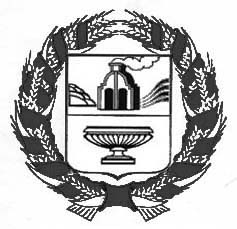 